Publicado en Segovia el 18/12/2017 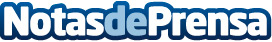 El perito judicial Luis Alamancos recibe la Gran Cruz de los Servicios Benévolos, Cívicos y HumanitariosEs la tercera condecoración internacional que recibe este criminólogo y criminalista forense de origen gallego. Recientemente ha sido nombrado, también, Caballero Comendador de la Imperial Orden Hispánica de Carlos V en un acto solemne en el Alcázar de Segovia, a cuya investidura asistió como madrina Sofía de Borbón, presidenta de la Academia de la DiplomaciaDatos de contacto:INPEVAL - Investigaciones, Peritajes y ValoracionesGABINETE PERICIAL644121478Nota de prensa publicada en: https://www.notasdeprensa.es/el-perito-judicial-luis-alamancos-recibe-la_1 Categorias: Internacional Derecho Sociedad Madrid Galicia Nombramientos http://www.notasdeprensa.es